OMB No. 0920-0974Expiration Date:  06/30/2016Attachment 3. Invitation Email for the MMWR 2016 Customer Service Feedback Survey PilotFrom: MMWR@cdc.gov BCC: MMWR Director, DPHID Director, DPHID Evaluation LeadSubject: MMWR Values Your Input Dear MMWR Reader,We would like to invite you to participate in this feedback survey pilot. We actively use feedback from our readers to improve our delivery, format and content to provide you with the best possible MMWR publications.This survey will only take up 15 minutes of your time. Please, take the survey now. Click here to start the survey. You will have to complete this survey in one sitting, as you will not be able to return to edit your responses once you exit the survey. The survey will close on Monday, April 25th at 11:59 pm EST.To return to a previous page, use the “Previous” button at the bottom of the page (NOT the “Back” button on your browser menu). To advance, use the “Next” button at the bottom of the page. The survey link allows one response per computer.

If you have any questions or problems, please reply to this email. Thank you for providing your feedback. We appreciate the time you have taken and will actively use it to improve our services to you.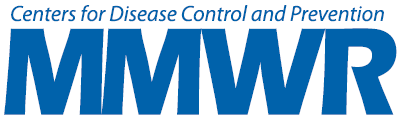 You can always find us on Facebook or on Twitter:https://www.facebook.com/CDCMMWR/@CDCMMWR  